Index Laws Homework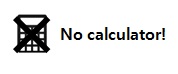 Literacy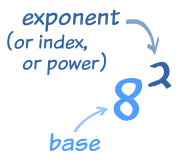 ResearchWhat is the value of What is the value of What is the value of MemoryLearn these rules:SkillsSkillsStretchFind the value of: